Муниципальное бюджетное общеобразовательное учреждение	муниципального образования г. Саяногорск	средняя общеобразовательная школа №2(МБОУ СОШ №2)ПРОГРАММА ВНЕУРОЧНОЙ ДЕЯТЕЛЬНОСТИИстория в лицах(наименование программы)среднее общее образование(уровень образования)общеинтеллектуальное направление(направление программы)	Составитель: Маслова Галина Дмитриевна,                      учитель истории и обществознания2022 - 2023 учебный годПри освоении программы внеурочной деятельности "История в лицах" предполагается достижение следующих личностных, метапредметных и предметных результатов. 	Личностными  результатами изучения программы  является формирование следующих умений:Развитие логического и критического мышления; Воспитание качеств личности и способности принимать самостоятельные решения;Формирование познавательной, творческой и общественной деятельности;Формирование когнитивной и коммуникативной компетенций в процессе индивидуальной и групповой познавательной деятельности;Развитие способности к эмоциональному восприятию исторических объектов,  рассматриваемых проблем;Развитие умений строить речевые конструкции (устные и письменные) с использованием изученной терминологии и символики, понимать смысл поставленной задачи;Воспитание понимания культурного многообразия мира, уважения к культуре своего и других народов, толерантности;Воспитание идентичности учащихся как граждан демократического государстваМетапредметными результатами освоения программы является: формирование ответственного отношения к учению;навыков учебного сотрудничества и коммуникативных действий; осознание уровня и качества усвоения материала; формирование способности к волевому усилию в преодолении препятствий; формирование целевых установок учебной деятельности и нахождение наиболее эффективных средств ее осуществления;выбор наиболее эффективных способов решения; умения строить рассуждения и  выделять существенную информацию из текста; понимать причины успеха/неуспеха учебной деятельности.       Предметными результатами освоения программы является:Развитие умений характеризовать место, обстоятельства, участников, результаты и последствия исторических событий;развитие умения поиска и извлечения информации из одного или нескольких источников, представленных в текстах, рисунках, таблицах,  диаграммах;формирование умений формализации и структурирования информации, умения выбирать способ представления данных в соответствии с поставленной задачей – таблицы, схемы, графики, диаграммы;использовать методы работы с картами, картосхемами и контурными картами;раскрывать смысл и значение исторических понятий;характеризовать (устно и письменно) условия, образ жизни, занятия людей, производить их сравнение, используя даты событий, приводить оценки исторических событий и личностей.Содержание программы          ТЕМА I. РОССИЯ В ГОДЫ «ВЕЛИКИХ ПОТРЯСЕНИЙ»  (4ч)Политики и военные деятели периода Первой мировой войны (1ч)Роль политиков и военных деятелей периода Первой мировой войны. Главнокомандующие: великий князь Николай Николаевич, Николай Второй. Командующие фронтами: Н.И.Иванов, А.А.Брусилов, Н.Н.Юденич. Министр иностранных дел 1910-1916 годов: С.Д.Сазонов.Политики: М.В.Родзянко, А.И.Коновалов, А.И.Шингарев.1917 в лицах (1ч)В.И.Ленин. Становление как революционера, политика и государственного деятеля. Первый председатель СНК новой России. Оппоненты  Ленина-Г.Е.Львов,  П.Н.Милюков, В.В.Шульгин,  А.И.Гучков, А.Ф.Керенский., Л.Г.Корнилов. М.В.Родзянко, А.И.Коновалов, А.И.Шингарев в 1917 году. Большевики, сторонники Ленина (по выбору).Руководители Белого движения (1ч)А.И.Деникин, ,  А.М.Каледин,  П.Н.Краснов, М.В.Алексеев, А.В.Колчак, Е.К.Миллер, Н.Н.Юденич, П.Н.Врангель. Политика на территориях, подвластных белому движению, террор, решение аграрного вопроса, причины поражения белых.Красные командиры периода Гражданской войны(1ч)М.В.Фрунзе, М.Н.Тухачевский,  С.С.Каменев, А.И.Егоров,  С.М.БуденныйЛ.Д.Троцкий. Создание рабоче-крестьянской Красной армии. «Красный террор». Причины победы красных.ТЕМА 2 СОВЕТСКИЙ СОЮЗ В 1920-1930-х гг  (4ч)НЭП в лицах (1ч)А.И.Рыков, Н.И.Бухарин, М.И.Калинин, Г.Я.Сокольников, Г.М.Кржижановский и их отношение к политике нэпа в области промышленности, сельского хозяйства, финансовПолитические и хозяйственные  деятели СССР  30-х годов(1ч)В.В.Куйбышев, Ю.Л.Пятаков,  К.Б.Радек, С.М.Киров, их роль в политике и хозяйственной жизни государства. В.М. МолотовСталин И.В. и его роль в развитии государства (1ч)Становление И.В.Сталина как политика. Влияние фигуры Сталина на развитие СССР. Репрессии и их причины. Роль Сталина в Великой Отечественной войне. Люди науки (1ч)Наука. Литература. Живопись, скульптура, архитектура. Театр, музыка и кинематограф в лицах (по выбору) периода «Серебряного века» и гражданской войны.  А.В.Луначарский.ТЕМА 3 СОВЕТСКИЙ СОЮЗ В ГОДЫ ВЕЛИКОЙ ОТЕЧЕСТВЕННОЙ ВОЙНЫ (5ч)Советские военноначальники периода Великой Отечественной войны  (2ч)К.Е.Ворошилов,  Б.М.Шапошников, А.М.Василевский, А.И.Антонов, К.К.Рокоссовский, И.С.Конев, С.К.Тимошенко, Н.Ф.Ватутин, А.И.Еременко, И.Д.Черняховский и др. в военных операциях. Стратегия и тактика.Подвиги советского народа (2ч)Подвиг советского народа в Московской, Сталинградской, Курской битвах. Подвиг советского народа в операциях 1944-1945 годов Г.К.Жуков- маршал Победы (1ч)Военная карьера. Стратегия Г.К.Жукова в период Великой Отечественной войны. Влияние  Г.К.Жукова на политику.ТЕМА 4 АПОГЕЙ И КРИЗИС СОВЕТСКОЙ СИСТЕМЫ 1945-1991 (11ч)Королев С.П.  Создание ракетной техники.(1ч)Создание ракетной техники. М.В.Келдыш. Л.А.Воскресенский, А.М.Исаев, Г.Н.Бабанин – творцы ракетной техники.Гагарин Ю.А.. Первый полет в космос.(1ч)Отряд космонавтов. Подготовка к полетам. Ю.А.Гагарин- космонавт №1,  Г.С.Титов- космонавт №2, А.А.Леонов, В.Ф.Быковский, В.В.Терешкова, П.Р.Попович и др. Первые полеты в космос. Достижения СССР в освоении космоса.Диссиденты в СССР.(1ч)Медведев Р.А., Солженицын А.И., Сахаров А.Д. Правозащитное движение.Деятели культуры 20 века (2ч)Н.И.Вавилов, И.М.Губкин, И.В.Курчатов, П.Л.Капица, Н.Ф.Гамалея, К.А.Тимирязев, И.В.Мичурин, О.Ю.Шмидт, И.Д.Папанин- участники прикладных и фундаментальных исследований. Репрессии ученых: А.В.Чаянов, Н.Д.Кондратьев, Н.М.Лукин. Судьба арестованных Л.Д.Ландау, А.Н.Туполева и др.  Наука. Литература. Живопись, скульптура, архитектура. Театр, музыка и кинематограф в лицах (по выбору)Хрущев. Страницы биографии (1ч)Карьера Н.С.Хрущева. Первый секретарь ЦК КПСС. 20 съезд КПСС и его решения. Роль Н.С.Хрущева в проведении реформ и внешней политике.Политические и хозяйственные  деятели СССР  50-60-х годов(1ч)Н.М.Шверник, В.М.Молотов, Г.М.Маленков, Н.А.Булганин в системе управления при Н.С.Хрущеве, их влияние на реформы.А.Н.Косыгин : реформы промышленности и сельского хозяйства. А.И.Микоян, Н.В.Подгорный. А.А.Громыко.Л.И.Брежнев и период застоя(1ч)Биография Л.И.Брежнева в истории страны. Экономические реформы и «золотая пятилетка». Л.И.Брежнев во внешней политике.Ю.В.Андропов и  К.У.Черненко(1ч)Попытка реформ после Л.И.Брежнева Ю.В.Андроповым. А.Н.Яковлев, Н.И.Рыжков. К.У.Черненко: возвращение к застою.М.С.Горбачев у истоков перестройки (1ч).Политическая карьера. .Перестройка. Соратники М.С.Горбачева: Н.И.Рыжков, Е.К.Лигачев, А.Н.Яковлев, Э.А.Шеварднадзе, Б.Н.Ельцин «Новое политическое мышление». М.С.Горбачев и распад СССР(1ч)Новые политики: Г.И.Янаев, В.С.Павлов, Б.К.Пуго- инициаторы государственного переворота. Д.Т.Язов. М.С.Горбачев и распад СССР.ТЕМА 5 РОССИЙСКАЯ ФЕДЕРАЦИЯ 9 чБ.Н.Ельцин (1ч)Биография. Профессиональная и политическая деятельность. Роль Б.Н.Ельцина в распаде СССР. Л.М.Кравчук, С.С.Шушкевич. Экономические реформыПолитики эпохи Ельцина (1ч)Е.Т.Гайдар, А.Б.Чубайс, В.С.Черномырдин; А.В.Руцкой и Р.И. Хасбулатов в борьбе Б.Н.Ельциным. Е.М.Примаков.В.В.Путин (2ч)Биография В.В.Путина: путь во власть. Программа развития России.  Внешняя политика: продвижение интересов РоссииВ.В.Путин и Д.А.Медведев- президенты новой формации (1ч)В.В.Путин и Д.А.Медведев- президенты новой формации. Сравнительный анализ деятельности.Политические лидеры современной России (1ч)Основные партийные лидеры: Г.А.Зюганов, В.В.Жириновский, Б.Е.Немцов, Г.Я.Явлинский, С.К.Шойгу, Ю.М.Лужков. Внешняя политика при А.В.Козыреве и Е.М.Примакове. С.В.Кириенко. С.М.Миронов. В.В.Володин.Деятели культуры современной России (2ч)Деятели культуры современной России: А.А.Абрикосов, В.Л.Гинзбург, Ж.И.Алферов. Г.Я.Перельман.  Наука. Литература. Живопись, скульптура, архитектура. Театр, музыка и кинематограф в лицах (по выбору)Прогнозирование будущих политиков (1ч)Анализ деятельности современных политиков России  и прогнозирование .ТЕМА 6 УРОК ОБОБЩЕНИЯ 1чОбобщающее занятие .Роль личности в истории(1ч)..ТЕМАТИЧЕСКОЕ ПЛАНИРОВАНИЕКАЛЕНДАРНО-ТЕМАТИЧЕСКОЕ ПЛАНИРОВАНИЕ  «ИСТОРИЯ В ЛИЦАХ» 10 КЛАСС, 34 ЧАСА№ п/п Наименование разделаКоличество часов1 РОССИЯ В ГОДЫ «ВЕЛИКИХ ПОТРЯСЕНИЙ»42СОВЕТСКИЙ СОЮЗ В 1920-1930-х гг  43СОВЕТСКИЙ СОЮЗ В ГОДЫ ВЕЛИКОЙ ОТЕЧЕСТВЕННОЙ ВОЙНЫ54АПОГЕЙ И КРИЗИС СОВЕТСКОЙ СИСТЕМЫ 1945-1991 115РОССИЙСКАЯ ФЕДЕРАЦИЯ96УРОК ОБОБЩЕНИЯ1ИТОГО34№УрокЧасы ДатапланДатафактТЕМА I. РОССИЯ В ГОДЫ «ВЕЛИКИХ ПОТРЯСЕНИЙ» 4 чТЕМА I. РОССИЯ В ГОДЫ «ВЕЛИКИХ ПОТРЯСЕНИЙ» 4 чТЕМА I. РОССИЯ В ГОДЫ «ВЕЛИКИХ ПОТРЯСЕНИЙ» 4 чТЕМА I. РОССИЯ В ГОДЫ «ВЕЛИКИХ ПОТРЯСЕНИЙ» 4 чТЕМА I. РОССИЯ В ГОДЫ «ВЕЛИКИХ ПОТРЯСЕНИЙ» 4 ч1Политики и военные деятели периода первой мировой войны121917 в лицах13Руководители Белого движения14Красные командиры периода Гражданской войны1ТЕМА 2 СОВЕТСКИЙ СОЮЗ В 1920-1930-х гг  4чТЕМА 2 СОВЕТСКИЙ СОЮЗ В 1920-1930-х гг  4чТЕМА 2 СОВЕТСКИЙ СОЮЗ В 1920-1930-х гг  4чТЕМА 2 СОВЕТСКИЙ СОЮЗ В 1920-1930-х гг  4чТЕМА 2 СОВЕТСКИЙ СОЮЗ В 1920-1930-х гг  4ч5НЭП в лицах16Политические и хозяйственные  деятели СССР  30-х годов17Сталин И.В. и его роль в развитии государства18Люди науки1ТЕМА 3. СОВЕТСКИЙ СОЮЗ В ГОДЫ ВЕЛИКОЙ ОТЕЧЕСТВЕННОЙ ВОЙНЫ 5чТЕМА 3. СОВЕТСКИЙ СОЮЗ В ГОДЫ ВЕЛИКОЙ ОТЕЧЕСТВЕННОЙ ВОЙНЫ 5чТЕМА 3. СОВЕТСКИЙ СОЮЗ В ГОДЫ ВЕЛИКОЙ ОТЕЧЕСТВЕННОЙ ВОЙНЫ 5чТЕМА 3. СОВЕТСКИЙ СОЮЗ В ГОДЫ ВЕЛИКОЙ ОТЕЧЕСТВЕННОЙ ВОЙНЫ 5чТЕМА 3. СОВЕТСКИЙ СОЮЗ В ГОДЫ ВЕЛИКОЙ ОТЕЧЕСТВЕННОЙ ВОЙНЫ 5чТЕМА 3. СОВЕТСКИЙ СОЮЗ В ГОДЫ ВЕЛИКОЙ ОТЕЧЕСТВЕННОЙ ВОЙНЫ 5ч9Советские военноначальники периода Великой Отечественной войны110Советские военноначальники периода Великой Отечественной войны111Подвиги советского народа112Подвиги советского народа113Г.К.Жуков- маршал Победы1ТЕМА 4 АПОГЕЙ И КРИЗИС СОВЕТСКОЙ СИСТЕМЫ 1945-1991 гг 10 чТЕМА 4 АПОГЕЙ И КРИЗИС СОВЕТСКОЙ СИСТЕМЫ 1945-1991 гг 10 чТЕМА 4 АПОГЕЙ И КРИЗИС СОВЕТСКОЙ СИСТЕМЫ 1945-1991 гг 10 чТЕМА 4 АПОГЕЙ И КРИЗИС СОВЕТСКОЙ СИСТЕМЫ 1945-1991 гг 10 чТЕМА 4 АПОГЕЙ И КРИЗИС СОВЕТСКОЙ СИСТЕМЫ 1945-1991 гг 10 чТЕМА 4 АПОГЕЙ И КРИЗИС СОВЕТСКОЙ СИСТЕМЫ 1945-1991 гг 10 ч14Королев С.П.  Создание ракетной техники.115Гагарин Ю.А.. Первый полет в космос.116Диссиденты в СССР117Деятели культуры 20 века118Деятели культуры 20 века119Н.С.Хрущев. Страницы биографии120Политические и хозяйственные  деятели СССР  50-60-х годов121Л.И.Брежнев и период застоя122Ю.В.Андропов и  К.У.Черненко123М.С.Горбачев у истоков перестройки124М.С.Горбачев и распад СССР1ТЕМА №5 РОССИЙСКАЯ ФЕДЕРАЦИЯ ( 10ч)ТЕМА №5 РОССИЙСКАЯ ФЕДЕРАЦИЯ ( 10ч)ТЕМА №5 РОССИЙСКАЯ ФЕДЕРАЦИЯ ( 10ч)ТЕМА №5 РОССИЙСКАЯ ФЕДЕРАЦИЯ ( 10ч)ТЕМА №5 РОССИЙСКАЯ ФЕДЕРАЦИЯ ( 10ч)ТЕМА №5 РОССИЙСКАЯ ФЕДЕРАЦИЯ ( 10ч)25Б.Н.Ельцин126Политики эпохи Ельцина127В.В.Путин128В.В.Путин129В.В.Путин и Д.В.Медведев- президенты новой формации130Политические лидеры современной России131Деятели культуры современной России132Деятели культуры современной России133Прогнозирование будущих политиков1ОБОБЩАЮЩЕЕ ЗАНЯТИЕ (1ч)134   Роль личности в истории. Резерв1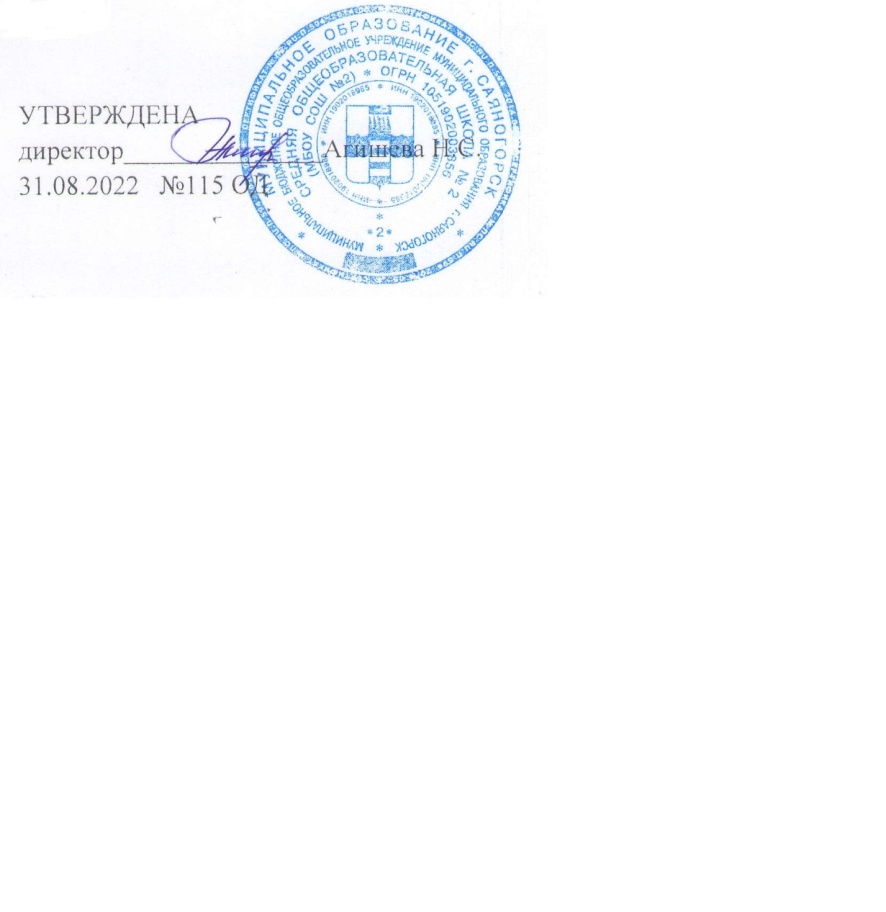 